«В мире английских звуков»Обучение детей дошкольного возраста(5 лет)25.09.21Урок 1.  ПриветствиеЗнакомство с мистером Язычком. Фонетическая зарядка.Введение фраз приветствия и прощания: Good morning, hello, hi, goodbye.Знакомство с Великобританией. Просмотр мультфильма.Разучивание песенки "Goodbye Tanya"Выполнение задания в альбоме. Нарисовать мистера Язычка.Рекомендованное домашнее задание:1.  Выучить песенку «Goodbye Tanya»Good bye TanyaGood bye TanyaGood bye TanyaIt's time to say good bye.2.Нарисовать мистера Язычка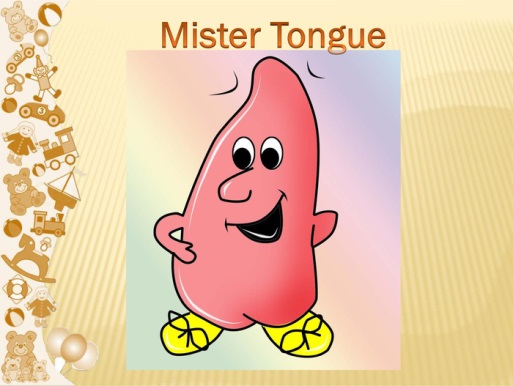 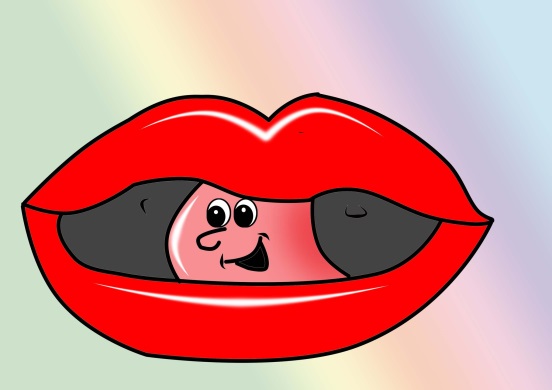 02.10.21Урок 2. ЗнакомствоПовторение фраз приветствия и прощания.Введение речевых образцов : I am... My name is....Разучивание песенки: Hello, hello.Просмотр видео "Приключения Гого"("Whо are  you?")Рекомендованное домашнее задание:1.Выучить песенкуHello, helloWhat's your name?What's your name?I am Mike, I am JaneThat's  my  name.2.Нарисовать любимого сказочного персонажа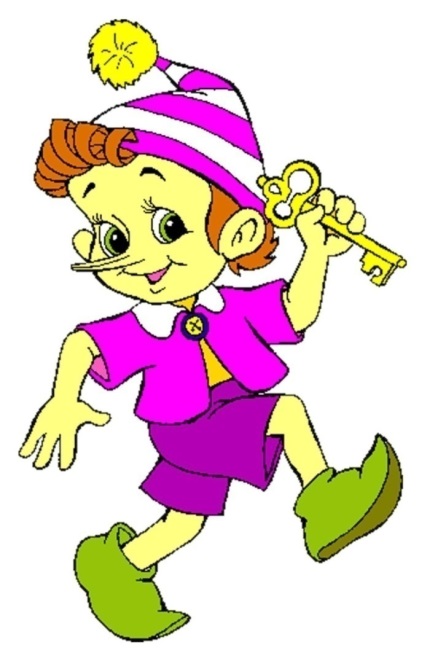 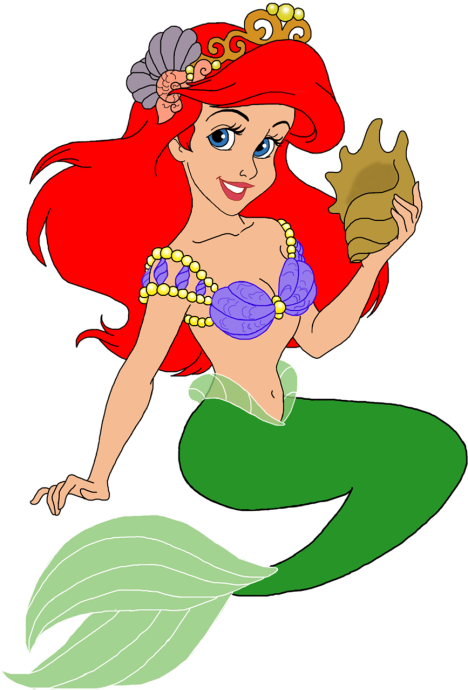 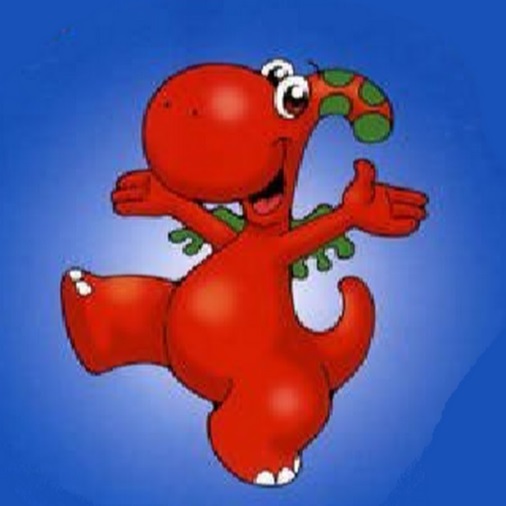 09.10.21Урок 3. ЗнакомствоЗнакомство с героями сказок. Повторение структуры: I  am....Введение волшебного слова  please. Разучивание команд: stand up , sit down, fly, swim, sleep, go, run, jump, dance.Физкультминутка с тигренком Тоби.16.10.21Урок 4. ЖивотныеЗнакомство с новыми словами: a monkey, a cat, a fox, a dog.Введение конструкции: It  is a...dog.Выполнение заданий на листочках: раскрась животных и назови их.Просмотр мультфильма.Разучивание песенки:"Clap your  hands"Рекомендованное   домашнее задание:1.Выучить песенку. Часть 1.Clap, clap, clap your handsClap your hands together,Stamp, stamp, stamp your feetStamp your feet together.23.10.21 Урок 5.  ЖивотныеВведение  новой  лексики: a crocodile, a frog, a rat ,a wolf.Счет 1-10Разучивание стихотворения.Выполнение задания на листах: раскрась животных и назови их.В гостях у Тоби. Физкультминутка.Рекомендованное домашнее задание:Выучить стихотворениеOne - a dogTwo - a catThree - a frogFour - a rat.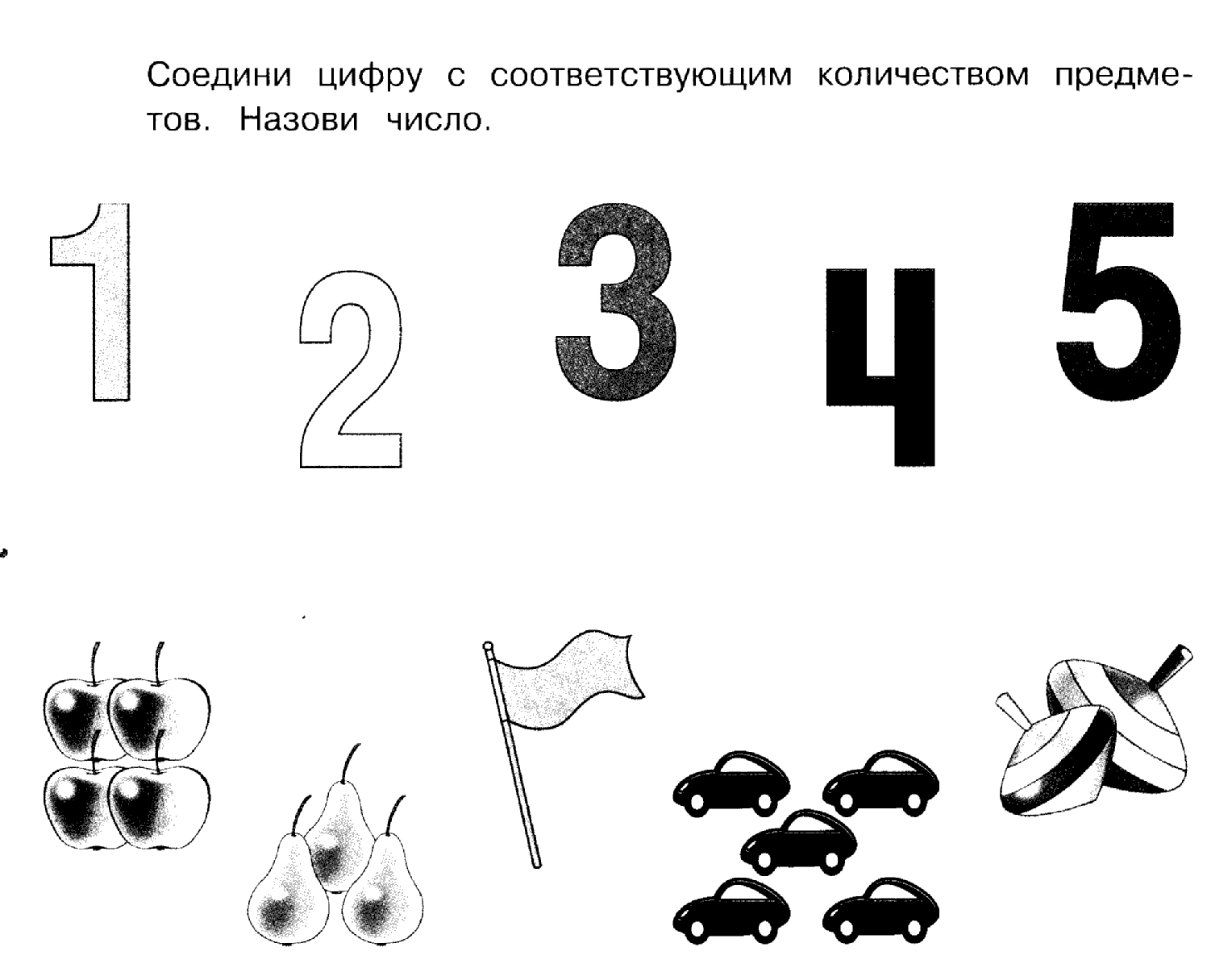 30.10.21Урок 6.  ХеллоуинЗнакомство с праздником Хеллоуин, история, традиции и символы.Просмотр презентации.Раскрашивание символов праздника.Разучивание  песенки:"Trick  or Treat"Рекомендованное домашнее задание:Раскрасить рисунок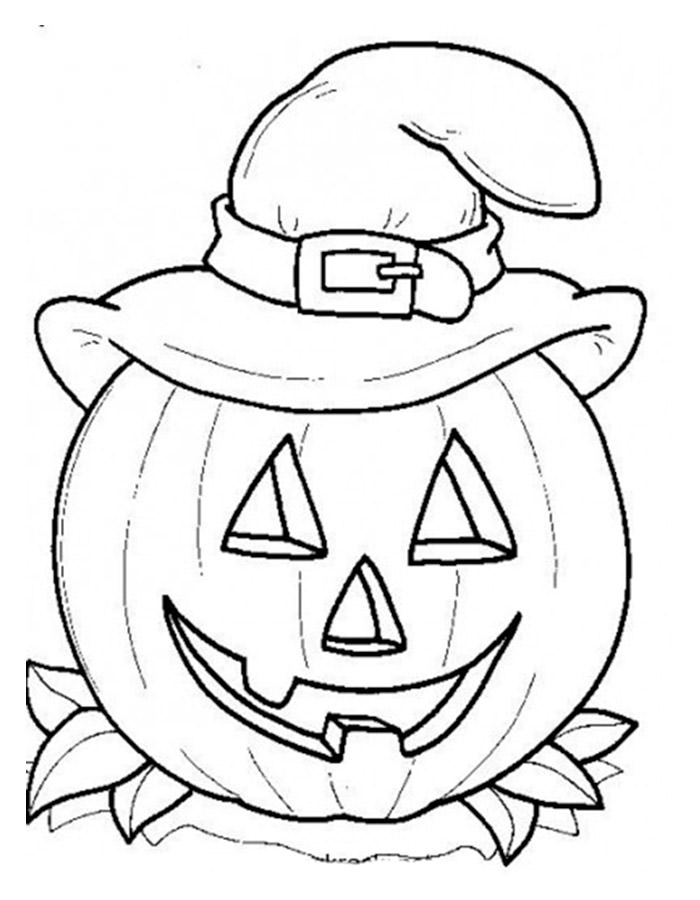 Выучить песенку:Trick or treattrick or treatGive us somethingGood to eat.06.11.21Урок  7.  ЖивотныеВведение новых слов:a bear, a hare, a lion, a wolf.Введение речевого образца: It is a….dog.Работа на листочках: раскрась животных и назови их.Разучивание стихотворения.Рекомендованное домашнее задание:Выучить стихотворение:Неllo! Hello, monkey!Hello! Hello, hare!Hello! Hello, bear!13.11.21Урок 8.  ЦветаИгры на повторение слов по теме: Животные.Считаем игрушки. Счет 1-10.Разучивание новой физкультминутки с тигренком Тоби.Введение новых слов: green, red, yellow.Просмотр мультфильма.Рекомендованное домашнее задание:Выполни задания на листочке: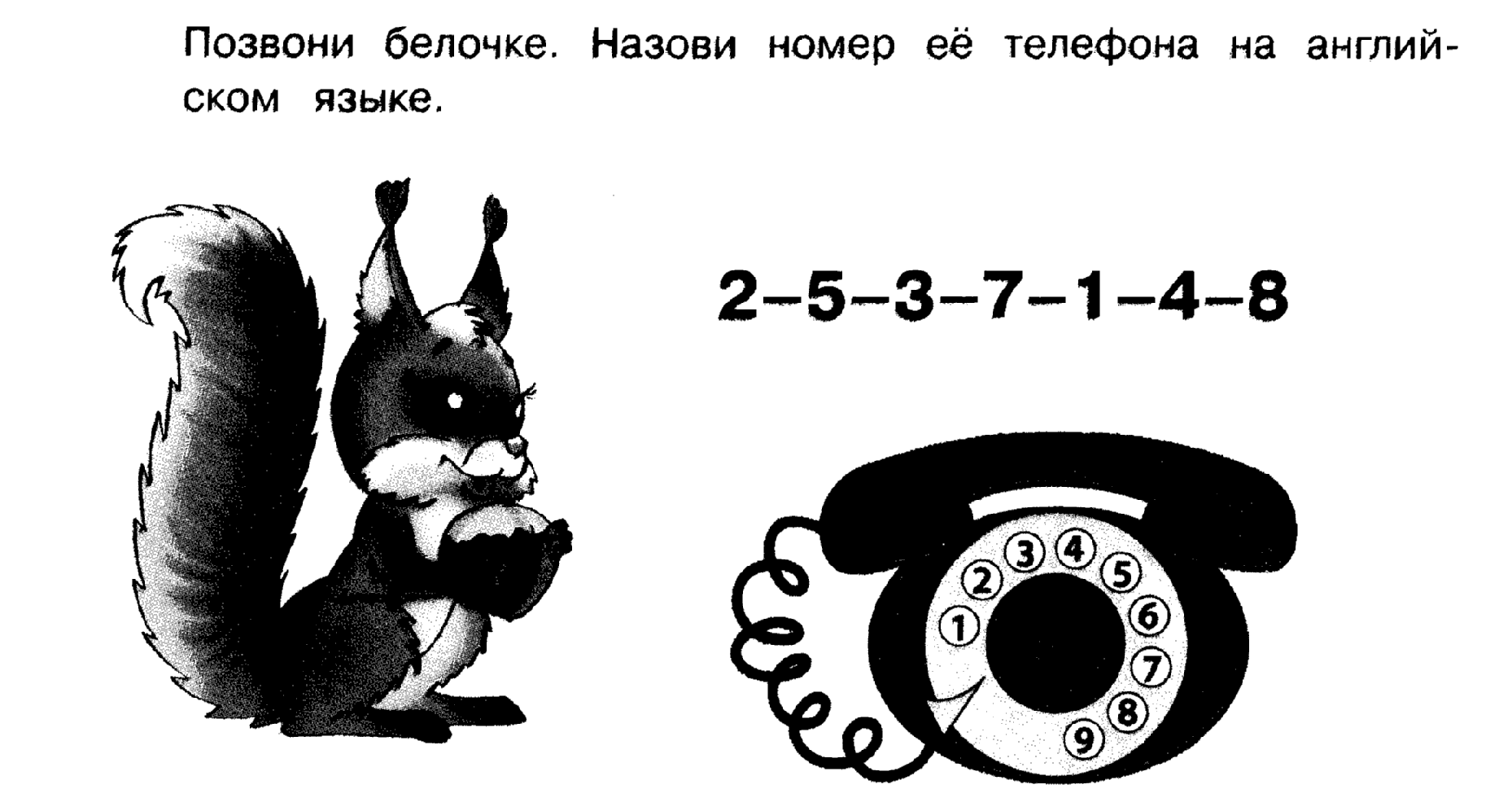 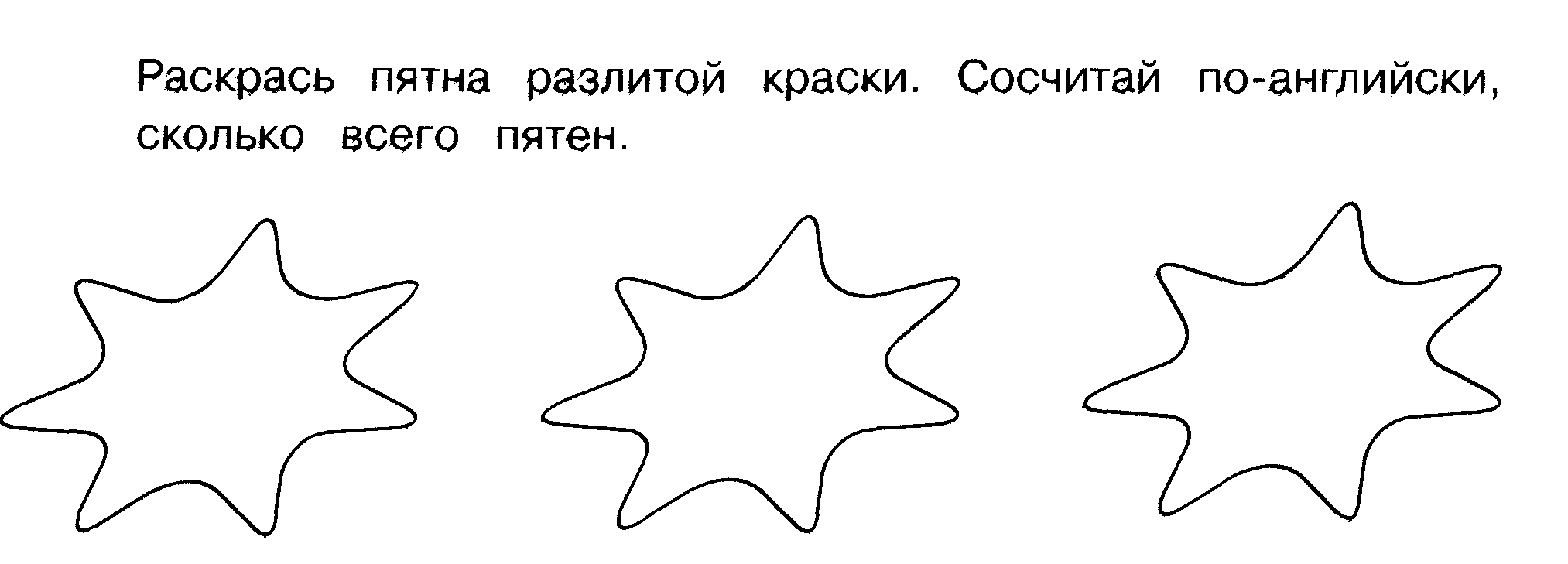               green                                                 	red	                                               yellow 20.11.21Урок 9.  Цвета                   Введение новых слов: white, black, blue, brown.Описание животных: a green frog, a brown bear, a green crocodile.                   Разучивание песенки: «Цвета»                   Просмотр мультфильма.Рекомендованное домашнее задание:                  Выучить песенку:Red  and  yellow, blue and green, blue and green, blue and green.Red and yellow, blue and green, black and white and brown.27.11.21Урок  10.  ЦветаПовторение слов по теме «Цвета»Введение конструкции  I like…red.Выполнение заданий на листочке. Раскрась рисунок и назови цвета.Рекомендованное домашнее задание:Выучить песенку "Clap your hands" Часть 2.Nod, nod, nod your headNod your head together.Nod, nod, nod  your headNod your head together.Dance, dance, dance a dance,Dance a dance together,Dance, dance, dance a dance,Dance a dance together.04.12.21Урок  11.  СемьяВведение новых слов: father mother, sister, brother,.Просмотр  мультфильма «Приключения  Гого. Семья»Выполнение задания на листочке. Раскрась рисунок и назови членов семьи.Разучивание песенки «Daddy Finger» Часть 1.Рекомендованное домашнее задание:Выучить песенку Daddy finger, daddy fingerWhere are you?Here I am, here I amHow do you do?Mommy finger, mommy fingerWhere are you?Here I am, here I amHow do you do?11.12.21Урок 12. СемьяВведение новых слов:grandmother, grandfather.Введение речевого образца:I've got....a mother.Разучивание песенки"Daddy Finger"  Часть 2.Рекомендованное домашнее задание:Выучить песенкуBrother  finger , Brother  fingerWhere are you?Here I am, here I amHow do you do?Sister  finger , Sister  fingerWhere are you?Here I am, here I amHow do you do?18.12.21Урок  13. ИгрушкиВведение новых слов:a balla dolla cara starПросмотр мультфильма «Приключения Гого. Игрушки»Выполнение задания на листочке. Раскрась игрушки, назови их и сосчитай.25.12.21Урок  14. Рождество. Новый годЗнакомство с традициями празднования Рождества и Нового года.Просмотр  презентации  и мультфильма о РождествеГотовим поздравительные открыткиРекомендованное домашнее задание:Поздравление с Новым годом и Рождеством!  Merry  Christmas and Happy New Year! 08.01.22Урок 15.  ИгрушкиПовторение слов по темеНовые слова: a train, a plane, a balloonВведение конструкцииI've got ....a robot. Разучивание песенки "It is a ball" Рекомендованное   домашнее задание:                                                  It is a ball, it is a doll                                                                 It is a car, car, car                                                                 It is a star, star, star.                                                It is a box, it is a fox    It is a flag, flag, flag    It is a bag, bag, bag.